,T.C.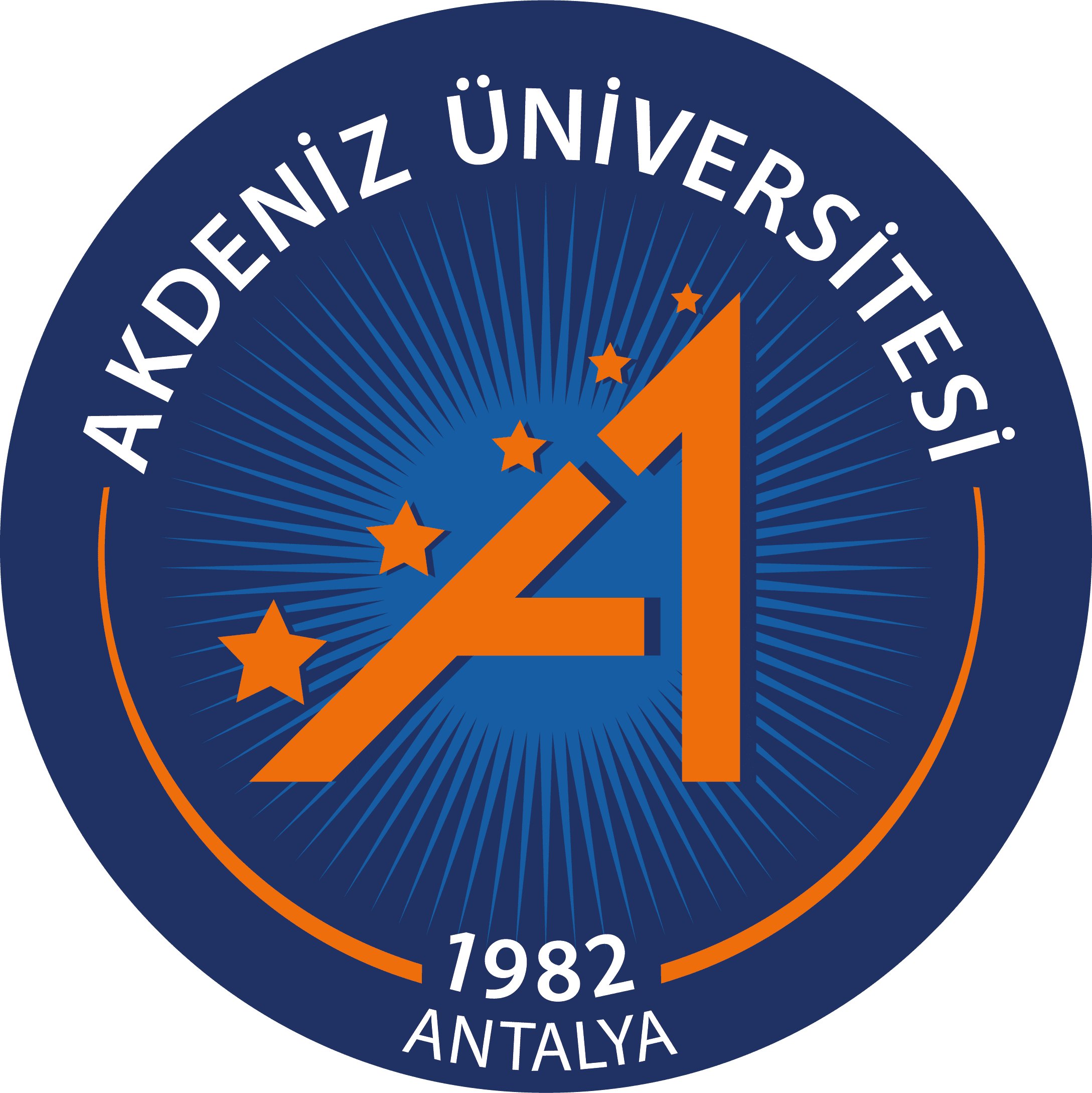 AKDENİZ ÜNİVERSİTESİGÜZEL SANATLAR ENSTİTÜSÜT.C.AKDENİZ ÜNİVERSİTESİGÜZEL SANATLAR ENSTİTÜSÜT.C.AKDENİZ ÜNİVERSİTESİGÜZEL SANATLAR ENSTİTÜSÜT.C.AKDENİZ ÜNİVERSİTESİGÜZEL SANATLAR ENSTİTÜSÜT.C.AKDENİZ ÜNİVERSİTESİGÜZEL SANATLAR ENSTİTÜSÜT.C.AKDENİZ ÜNİVERSİTESİGÜZEL SANATLAR ENSTİTÜSÜT.C.AKDENİZ ÜNİVERSİTESİGÜZEL SANATLAR ENSTİTÜSÜT.C.AKDENİZ ÜNİVERSİTESİGÜZEL SANATLAR ENSTİTÜSÜT.C.AKDENİZ ÜNİVERSİTESİGÜZEL SANATLAR ENSTİTÜSÜAKD 005 A                                                                                             Ders Görevlendirme Tablosu  (Seçenek A)AKD 005 A                                                                                             Ders Görevlendirme Tablosu  (Seçenek A)AKD 005 A                                                                                             Ders Görevlendirme Tablosu  (Seçenek A)AKD 005 A                                                                                             Ders Görevlendirme Tablosu  (Seçenek A)AKD 005 A                                                                                             Ders Görevlendirme Tablosu  (Seçenek A)AKD 005 A                                                                                             Ders Görevlendirme Tablosu  (Seçenek A)AKD 005 A                                                                                             Ders Görevlendirme Tablosu  (Seçenek A)AKD 005 A                                                                                             Ders Görevlendirme Tablosu  (Seçenek A)AKD 005 A                                                                                             Ders Görevlendirme Tablosu  (Seçenek A)Anasanat/Anabilim DalıAnasanat/Anabilim DalıProgramıProgramı           Yüksek Lisans                                          Sanatta Yeterlik                                                                Doktora                     Yüksek Lisans                                          Sanatta Yeterlik                                                                Doktora                     Yüksek Lisans                                          Sanatta Yeterlik                                                                Doktora                     Yüksek Lisans                                          Sanatta Yeterlik                                                                Doktora                     Yüksek Lisans                                          Sanatta Yeterlik                                                                Doktora                     Yüksek Lisans                                          Sanatta Yeterlik                                                                Doktora                     Yüksek Lisans                                          Sanatta Yeterlik                                                                Doktora          Eğitim Öğretim Yılı Eğitim Öğretim Yılı Yarıyılı: Güz/BaharYarıyılı: Güz/Bahar      ZORUNLU DERSLER      ZORUNLU DERSLER      ZORUNLU DERSLER      ZORUNLU DERSLER      ZORUNLU DERSLER      ZORUNLU DERSLER      ZORUNLU DERSLER      ZORUNLU DERSLER      ZORUNLU DERSLERDersin KoduDersin AdıDersin AdıAKTSDersin Saati(Teo+ Uyg)Dersin GünüSaatiDersin Yapıldığı YerDersin HocasıUzmanlık Alan Dersi Uzmanlık Alan Dersi 88+0Danışmanlık  Danışmanlık  10+1Bilimsel Araştırma ve Etik (Güz)  Seminer (Bahar)Bilimsel Araştırma ve Etik (Güz)  Seminer (Bahar)32+ 0               ZORUNLU YÖNELİM DERSLERİ               ZORUNLU YÖNELİM DERSLERİ               ZORUNLU YÖNELİM DERSLERİ               ZORUNLU YÖNELİM DERSLERİ               ZORUNLU YÖNELİM DERSLERİ               ZORUNLU YÖNELİM DERSLERİ               ZORUNLU YÖNELİM DERSLERİ               ZORUNLU YÖNELİM DERSLERİ               ZORUNLU YÖNELİM DERSLERİ888                    SEÇMELİ  DERSLER                     SEÇMELİ  DERSLER                     SEÇMELİ  DERSLER                     SEÇMELİ  DERSLER                     SEÇMELİ  DERSLER                     SEÇMELİ  DERSLER                     SEÇMELİ  DERSLER                     SEÇMELİ  DERSLER                     SEÇMELİ  DERSLER 55……555Anasanat /Anabilim Dalı Bşk      Unv. Adı SoyadıİmzasıDüzenlenen TarihT.C.AKDENİZ ÜNİVERSİTESİGÜZEL SANATLAR ENSTİTÜSÜT.C.AKDENİZ ÜNİVERSİTESİGÜZEL SANATLAR ENSTİTÜSÜT.C.AKDENİZ ÜNİVERSİTESİGÜZEL SANATLAR ENSTİTÜSÜT.C.AKDENİZ ÜNİVERSİTESİGÜZEL SANATLAR ENSTİTÜSÜT.C.AKDENİZ ÜNİVERSİTESİGÜZEL SANATLAR ENSTİTÜSÜT.C.AKDENİZ ÜNİVERSİTESİGÜZEL SANATLAR ENSTİTÜSÜT.C.AKDENİZ ÜNİVERSİTESİGÜZEL SANATLAR ENSTİTÜSÜT.C.AKDENİZ ÜNİVERSİTESİGÜZEL SANATLAR ENSTİTÜSÜT.C.AKDENİZ ÜNİVERSİTESİGÜZEL SANATLAR ENSTİTÜSÜT.C.AKDENİZ ÜNİVERSİTESİGÜZEL SANATLAR ENSTİTÜSÜT.C.AKDENİZ ÜNİVERSİTESİGÜZEL SANATLAR ENSTİTÜSÜAKD 005 B                                                                                              Ders Görevlendirme Tablosu  ( Seçenek B)AKD 005 B                                                                                              Ders Görevlendirme Tablosu  ( Seçenek B)AKD 005 B                                                                                              Ders Görevlendirme Tablosu  ( Seçenek B)AKD 005 B                                                                                              Ders Görevlendirme Tablosu  ( Seçenek B)AKD 005 B                                                                                              Ders Görevlendirme Tablosu  ( Seçenek B)AKD 005 B                                                                                              Ders Görevlendirme Tablosu  ( Seçenek B)AKD 005 B                                                                                              Ders Görevlendirme Tablosu  ( Seçenek B)AKD 005 B                                                                                              Ders Görevlendirme Tablosu  ( Seçenek B)AKD 005 B                                                                                              Ders Görevlendirme Tablosu  ( Seçenek B)AKD 005 B                                                                                              Ders Görevlendirme Tablosu  ( Seçenek B)AKD 005 B                                                                                              Ders Görevlendirme Tablosu  ( Seçenek B)Anasanat/Anabilim DalıAnasanat/Anabilim DalıProgramıProgramı           Yüksek Lisans                                          Sanatta Yeterlik                                                                Doktora                     Yüksek Lisans                                          Sanatta Yeterlik                                                                Doktora                     Yüksek Lisans                                          Sanatta Yeterlik                                                                Doktora                     Yüksek Lisans                                          Sanatta Yeterlik                                                                Doktora                     Yüksek Lisans                                          Sanatta Yeterlik                                                                Doktora                     Yüksek Lisans                                          Sanatta Yeterlik                                                                Doktora                     Yüksek Lisans                                          Sanatta Yeterlik                                                                Doktora                     Yüksek Lisans                                          Sanatta Yeterlik                                                                Doktora                     Yüksek Lisans                                          Sanatta Yeterlik                                                                Doktora          Eğitim Öğretim YılıEğitim Öğretim YılıYarıyılı: Güz/BaharYarıyılı: Güz/BaharZORUNLU DERSLERZORUNLU DERSLERZORUNLU DERSLERZORUNLU DERSLERZORUNLU DERSLERZORUNLU DERSLERZORUNLU DERSLERZORUNLU DERSLERZORUNLU DERSLERZORUNLU DERSLERZORUNLU DERSLERDersin KoduDersin AdıDersin AdıDersin AdıAKTSDersin Saati(Teo+ Uyg)Dersin Saati(Teo+ Uyg)Dersin GünüSaatiDersin Yapıldığı YerDersin HocasıUzmanlık Alan Dersi Uzmanlık Alan Dersi Uzmanlık Alan Dersi 88+08+0Danışmanlık  Danışmanlık  Danışmanlık  10+10+1Bilimsel Araştırma ve Etik (Güz)  Seminer (Bahar)Bilimsel Araştırma ve Etik (Güz)  Seminer (Bahar)Bilimsel Araştırma ve Etik (Güz)  Seminer (Bahar)32+ 02+ 0    ZORUNLU YÖNELİM DERSLERİ    ZORUNLU YÖNELİM DERSLERİ    ZORUNLU YÖNELİM DERSLERİ    ZORUNLU YÖNELİM DERSLERİ    ZORUNLU YÖNELİM DERSLERİ    ZORUNLU YÖNELİM DERSLERİ    ZORUNLU YÖNELİM DERSLERİ    ZORUNLU YÖNELİM DERSLERİ    ZORUNLU YÖNELİM DERSLERİ    ZORUNLU YÖNELİM DERSLERİ    ZORUNLU YÖNELİM DERSLERİ66SEÇMELİ  DERSLERSEÇMELİ  DERSLERSEÇMELİ  DERSLERSEÇMELİ  DERSLERSEÇMELİ  DERSLERSEÇMELİ  DERSLERSEÇMELİ  DERSLERSEÇMELİ  DERSLERSEÇMELİ  DERSLERSEÇMELİ  DERSLERSEÇMELİ  DERSLER444444………….………….4444Anasanat /Anabilim Dalı Bşk      Unv. Adı SoyadıİmzasıDüzenlenen TarihT.C.AKDENİZ ÜNİVERSİTESİGÜZEL SANATLAR ENSTİTÜSÜAKD 005 C                                                                                         Ders Görevlendirme Tablosu (Seçenek C)Anasanat/Anabilim DalıProgramı           Yüksek Lisans                                          Sanatta Yeterlik                                                                Doktora          Eğitim Öğretim YılıYarıyılı: Güz/BaharZORUNLU DERSLERZORUNLU DERSLERZORUNLU DERSLERZORUNLU DERSLERZORUNLU DERSLERZORUNLU DERSLERZORUNLU DERSLERZORUNLU DERSLERDersin KoduDersin AdıAKTSDersin Saati(Teo+ Uyg)Dersin GünüSaatiDersin Yapıldığı YerDersin HocasıUzmanlık Alan Dersi 88+0Danışmanlık  10+1Bilimsel Araştırma ve Etik(Güz) Seminer (Bahar)32+ 0SEÇMELİ DESLERSEÇMELİ DESLERSEÇMELİ DESLERSEÇMELİ DESLERSEÇMELİ DESLERSEÇMELİ DESLERSEÇMELİ DESLERSEÇMELİ DESLER555444Anasanat /Anabilim Dalı Bşk      Unv. Adı SoyadıİmzasıDüzenlenen TarihT.C.AKDENİZ ÜNİVERSİTESİGÜZEL SANATLAR ENSTİTÜSÜAKD 005 D                                                                                           Ders Görevlendirme Tablosu (Seçenek D)Anasanat/Anabilim DalıProgramı           Yüksek Lisans                                          Sanatta Yeterlik                                                                Doktora          Eğitim Öğretim YılıYarıyılı: Güz/BaharZORUNLU DERSLERZORUNLU DERSLERZORUNLU DERSLERZORUNLU DERSLERZORUNLU DERSLERZORUNLU DERSLERZORUNLU DERSLERZORUNLU DERSLERDersin KoduDersin AdıAKTSDersin Saati(Teo+ Uyg)Dersin  GünüSaatiDersin Yapıldığı YerDersin HocasıUzmanlık Alan Dersi 88+0Danışmanlık  10+1Bilimsel Araştırma ve Etik (Güz)  Seminer (Bahar)32+ 0    SEÇMELİ  DERSLERİ    SEÇMELİ  DERSLERİ    SEÇMELİ  DERSLERİ    SEÇMELİ  DERSLERİ    SEÇMELİ  DERSLERİ    SEÇMELİ  DERSLERİ    SEÇMELİ  DERSLERİ    SEÇMELİ  DERSLERİ66666Anasanat /Anabilim Dalı Bşk      Unv. Adı SoyadıİmzasıDüzenlenen Tarih